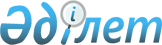 О внесении изменений в приказ Председателя Комитета государственных доходов Министерства финансов Республики Казахстан от 7 сентября 2016 года № 522 "Об утверждении положений Департаментов государственных доходов Комитета государственных доходов Министерства финансов Республики Казахстан по областям, городам республиканского значения и столицы и их территориальных органов"Приказ Председателя Комитета государственных доходов Министерства финансов Республики Казахстан от 15 февраля 2023 года № 60
      ПРИКАЗЫВАЮ:
      1. Внести в приказ Председателя Комитета государственных доходов Министерства финансов Республики Казахстан от 7 сентября 2016 года № 522 "Об утверждении положений Департаментов государственных доходов Комитета государственных доходов Министерства финансов Республики Казахстан по областям, городам республиканского значения и столицы и их территориальных органов" следующие изменения:
      в Положении об Управлении государственных доходов по Сарыаркинскому району Департамента государственных доходов по городу Астане Комитета государственных доходов Министерства финансов Республики Казахстан, утвержденном согласно приложению 223) к указанному приказу:
      пункт 8 изложить в следующей редакции:
      "8. Юридический адрес Управления: почтовый индекс 010000, Республика Казахстан, город Астана, Сарыаркинский район, улица М.Ауезова, 34.";
      в Положении об Управлении государственных доходов "Астана – жаңа қала" Департамента государственных доходов по городу Астане Комитета государственных доходов Министерства финансов Республики Казахстан, утвержденном согласно приложению 225) к указанному приказу:
      пункт 8 изложить в следующей редакции:
      "8. Юридический адрес Управления: почтовый индекс 010000, Республика Казахстан, город Астана, Сарыаркинский район, проспект Республики, 52.".
      2. Юридическому управлению Комитета государственных доходов Министерства финансов Республики Казахстан (Абдрахманов О.А.) в установленном законодательством Республики Казахстан порядке обеспечить включение и официальное опубликование в Эталонном контрольном банке нормативных правовых актов Республики Казахстан.
      3. Руководителю Департамента государственных доходов по городу Астане в установленном законодательством Республики Казахстан порядке:
      1) принять меры, необходимые для реализации настоящего приказа;
      2) обеспечить размещение настоящего приказа на интернет-ресурсе Департамента.
      4. Организационно-контрольному управлению Департамента кадров и внутреннего администрирования (Кыстаубаева М.С.) настоящий приказ довести до сведения Департамента.
      5. Настоящий приказ вводится в действие со дня его подписания.
					© 2012. РГП на ПХВ «Институт законодательства и правовой информации Республики Казахстан» Министерства юстиции Республики Казахстан
				
      Председатель Комитета государственных доходов Министерства финансов Республики Казахстан

Д. Жаналинов
